г. Петропавловск-Камчатский	                               « 30 »   июня   2016 года 	В соответствии с Федеральным законом от 29.12.2015 № 399-ФЗ "О внесении изменений в статью 169 Жилищного кодекса Российской Федерации и статью 17 Федерального закона «О социальной защите инвалидов в Российской Федерации» и Законом Камчатского края от 28.04.2016 № 791  «О предоставлении компенсации расходов на уплату взноса на капитальный ремонт общего имущества в многоквартирном доме отдельным категориям граждан, проживающих в Камчатском крае»  ПРИКАЗЫВАЮ:1. Утвердить Административный регламент предоставления Министерством социального развития и труда Камчатского края государственной услуги по назначению ежемесячной денежной компенсации расходов на уплату взноса на капитальный ремонт общего имущества в многоквартирном доме отдельным категориям граждан, проживающим в Камчатском крае, согласно приложению.2. Настоящий приказ вступает в силу через 10 дней после дня его официального опубликования и распространяется на правоотношения, возникающие с 1 августа 2016 года. И.о. Министра                                                                                   Е С. МеркуловАдминистративный регламент предоставления Министерством социального развития и труда Камчатского края государственной услуги по назначению ежемесячной денежной компенсации расходов на уплату взноса на капитальный ремонт общего имущества в многоквартирном доме отдельным категориям граждан, проживающим в Камчатском краеI. Общие положенияПредмет регулирования Административного регламента1. Административный регламент предоставления Министерством социального развития и труда Камчатского края (далее - Министерство) государственной услуги по назначению ежемесячной денежной компенсации расходов на уплату взноса на капитальный ремонт общего имущества в многоквартирном доме отдельным категориям граждан, проживающим в Камчатском крае (далее - Административный регламент, государственная услуга) регулирует отношения, возникающие в связи с предоставлением Министерством государственной услуги.2. Государственная услуга предоставляется Министерством через краевое государственное казенное учреждение «Камчатский центр по выплате государственных и социальных пособий» и его филиалы (далее - КГКУ «Центр выплат»).При заключении Министерством соглашения о взаимодействии с краевым государственным казенным учреждением  «Многофункциональный центр предоставления государственных и муниципальных услуг в Камчатском крае» (далее – МФЦ) предоставление государственной услуги либо ее части осуществляется через многофункциональный центр предоставления государственных и муниципальных услуг (далее - МФЦ).Круг заявителей3. Право на получение государственной услуги имеют собственники жилых помещений, в том числе (далее - граждане):1) инвалиды Великой Отечественной войны, инвалиды боевых действий;2) участники Великой Отечественной войны;3) ветераны боевых действий;4) бывшие несовершеннолетним узники концлагерей, гетто и других мест принудительного содержания, созданные фашистами и их союзниками в период Второй мировой войны;5) лица, награжденные знаком «Жителю блокадного Ленинграда", признанные инвалидами вследствие общего заболевания, трудового увечья и других причин (кроме лиц, инвалидность которых наступила вследствие их противоправных действий);6) члены семей погибших (умерших) инвалидов Великой Отечественной войны, участники Великой Отечественной войны, ветераны боевых действий и приравненных к ним лиц;7) военнослужащие и лица рядового и начальствующего состава органов внутренних дел. Государственной противопожарной службы, учреждений и органов уголовно-исполнительной системы, ставшим инвалидами вследствие ранения, контузии или увечья, полученных при исполнении обязанностей военной службы (служебных обязанностей);8) инвалиды I и II групп, дети-инвалиды и граждане, имеющие детей-инвалидов;9) граждане, указанные в пунктах 1 - 3, пункте 6 (эвакуированные из зоны отчуждения) части первой статьи 13 Закона Российской Федерации от 15.05.1991 № 1244-1 «О социальной защите граждан, подвергшихся воздействию радиации вследствие катастрофы на Чернобыльской АЭС», и члены их семей, совместно с ними проживающие;10) граждане из подразделений особого риска, указанные в пункте 1 Постановления Верховного Совета Российской Федерации от 27.12.1991          № 2123-1 «О распространении действия Закона РСФСР «О социальной защите граждан, подвергшиеся воздействию радиации вследствие катастрофы на Чернобыльской АЭС» на граждан из подразделений особого риска», и члены их семей, совместно с ними проживающие;11) граждане, указанные в статьях 2 - 4, 6 Федерального закона от 26.11.1998 № 175-ФЗ «О социальной защите граждан Российской Федерации, подвергшихся воздействию радиации вследствие аварии в 1957 году на производственном объединении «Маяк» и сбросов радиоактивных отходов в реку Теча», и члены их семей, совместно с ними проживающие;12) семьи, потерявшие кормильца из числа граждан, указанных в статьях 2, 3 Федерального закона от 26.11.1998 № 175-ФЗ «О социальной защите граждан Российской Федерации, подвергшихся воздействию радиации вследствие аварии в 1957 году на производственном объединении «Маяк» и сбросов радиоактивных отходов в реку Теча»;13) граждане, указанные в статье 2 Федерального закона от 10.01.2002     № 2-ФЗ «О социальных гарантиях гражданам, подвергшимся радиационному воздействию вследствие ядерных испытаний на Семипалатинском полигоне», и члены их семей, совместно с ними проживающие;14) семьи, потерявшие кормильца из числа граждан, погибших в результате катастрофы на Чернобыльской АЭС, умерших вследствие лучевой болезни и других заболеваний, возникших в связи с чернобыльской катастрофой, а также семьям умерших инвалидов, на которых распространялись меры социальной поддержки по плате за жилое помещение и коммунальные услуги;15) семьи, в том числе вдовы (вдовцы) умерших участников ликвидации последствий катастрофы на Чернобыльской АЭС;16) семьи, потерявшие кормильца из числа граждан, указанных в пункте 1 Постановления Верховного Совета Российской Федерации от 27.12.1991               № 2123-1 «О распространении действия Закона РСФСР «О социальной защите граждан, подвергшиеся воздействию радиации вследствие катастрофы на Чернобыльской АЭС» на граждан из подразделений особого риска»;17) одиноко проживающие неработающие собственники жилых помещений, достигшие возраста семидесяти лет;18) одиноко проживающие неработающие собственники жилых помещений, достигшие возраста восьмидесяти лет;19) проживающие в составе семьи, состоящей только из совместно проживающих неработающих граждан пенсионного возраста, собственники жилых помещений, достигшие возраста семидесяти лет;20) проживающие в составе семьи, состоящей только из совместно проживающих неработающих граждан пенсионного возраста, собственники жилых помещений, достигшие возраста восьмидесяти лет.4. От имени граждан могут выступать представители в силу наделения их полномочиями в порядке, установленном законодательством Российской Федерации (далее - представители).5. Государственная услуга предоставляется гражданам, указанным в части 3 настоящего Административного регламента, на одно жилое помещение, находящееся в собственности у указанных граждан.Требования к порядку информирования о  предоставлении                               государственной услуги6. Основными требованиями к информированию граждан являются:1) достоверность предоставляемой информации;2) четкость и полнота в изложении информации.7. При информировании о порядке предоставления государственной услуги по телефону должностные  лица организаций, указанных в приложении № 1 к настоящему  Административному регламенту (далее-должностное лицо), приняв вызов по телефону, должно представиться: назвать фамилию, имя, отчество (при наличии), должность.Должностное лицо обязано сообщить график приема граждан, точный почтовый адрес КГКУ «Центр выплат», способ проезда к нему, а при необходимости - требования к письменному обращению.Информирование по телефону о порядке предоставления государственной услуги осуществляется в соответствии с графиком работы КГКУ «Центр выплат».Во время разговора должностное лицо должно произносить слова четко и не прерывать разговор по причине поступления другого звонка.При невозможности ответить на поставленные гражданином вопросы телефонный звонок должен быть переадресован (переведен) на другое должностное лицо либо обратившемуся гражданину должен быть сообщен номер телефона, по которому можно получить необходимую информацию, либо предлагается обратиться письменно или назначить другое удобное для заявителя время консультации.8. При ответах на телефонные звонки и устные обращения должностное лицо обязано в соответствии с поступившим обращением предоставлять информацию по следующим вопросам:1) о нормативных правовых актах, регулирующих вопросы предоставления государственной услуги (наименование, номер, дата принятия нормативного правового акта);2) о перечне категорий граждан, имеющих право на получение государственной услуги;3) о перечне документов, необходимых для получения государственной услуги;4) о сроках предоставления государственной услуги;5) об основаниях отказа в предоставлении государственной услуги;6) о месте размещения в информационно-телекоммуникационной сети «Интернет» информации по вопросам предоставления государственной услуги.9. Адрес Министерства социального развития и труда Камчатского   
края: 683040, г. Петропавловск-Камчатский, ул. Ленинградская, д. 118. 
Юридический адрес: 683040, г. Петропавловск-Камчатский, пл. Ленина, 1,                     
телефон (8-415-2) 42-83-55; факс: 23-49-19.   Адрес электронной почты: minsrt@kamgov.ru;        
сайт http://www.kamgov.ru  .                      10. Информация о месте нахождения КГКУ «Центр выплат», почтовых адресах, адресах официальных сайтов в информационно-телекоммуникационной сети «Интернет», электронной почты, номерах телефонов для справок содержатся в приложении  № 1 к настоящему Административному регламенту. 11. Информация для граждан по предоставлению государственной услуги размещена:1) на сайте Министерства в информационно-телекоммуникационной сети «Интернет»: http://www.kamgov.ru;2) на сайте КГКУ «Центр выплат» в информационно-телекоммуникационной сети «Интернет»: http://www.socuslugi.kamchatka.ru.12. Информирование граждан о предоставляемой государственной услуге осуществляется:1) при личном обращении в КГКУ «Центр выплат»;2) посредством размещения информации на информационных стендах в помещениях Министерства, КГКУ «Центр выплат»;3) посредством размещения информации на официальном сайте исполнительных органов государственной власти Камчатского края в информационно-телекоммуникационной сети «Интернет»,  в государственной информационной системе «Единый портал государственных и муниципальных услуг (функций)» - www.gosuslugi.ru (далее – ЕПГУ);4) посредством размещения информации в МФЦ в случае, предусмотренном частью 2 настоящего Административного регламента;5) посредством размещения информации в средствах массовой информации, издания информационных брошюр, буклетов, иной печатной продукции;6) посредством направления ответов на письменные обращения граждан.13. Со дня приема заявления и документов на предоставление государственной услуги гражданин, подавший заявление, имеет право на получение сведений о ходе предоставления государственной услуги при личном обращении по телефону в КГКУ «Центр выплат» либо в электронном виде через  ЕПГУ:1) о поступлении его заявления и документов;2) о ходе рассмотрения заявления и документов, о завершении рассмотрения заявления и документов через ЕПГУ.14. На информационных стендах Министерства, КГКУ «Центр выплат» размещается следующая информация:1) место нахождения, график (режим) работы, номера телефонов, адреса в информационно-телекоммуникационной сети «Интернет» и электронной почты Министерства, КГКУ «Центр выплат»;2) текст настоящего Административного регламента с приложениями;3) образцы заполнения заявлений о предоставлении государственной услуги.15. На ЕПГУ размещены и доступны без регистрации и авторизации следующие информационные материалы:1) информация о порядке и способах предоставления государственной услуги;2) сведения о почтовом адресе, телефонах, адресе официального сайта, адресе электронной почты;3) перечень нормативных правовых актов, регламентирующих предоставление государственной услуги;4) перечень представляемых документов и перечень сведений, которые должны содержаться в заявлении (обращении);5) доступные  для копирования формы заявлений и иных документов, необходимых для получения государственной услуги.16. Прием граждан  ведется в порядке очереди.17. График работы:1) Министерства:понедельник - четверг - с 9.00 до 17.00;пятница - с 9.00 до 16.00;обеденный перерыв - с 12.10 до 13.002) КГКУ «Центр выплат»:понедельник - четверг - с 9.00 до 18.00;пятница - с 9.00 до 13.00;обеденный перерыв - с 13.00 до 14.00II. Стандарт предоставления государственной услугиНаименование государственной услуги18. Наименование государственной услуги - назначение ежемесячной денежной компенсации расходов на уплату взноса на капитальный ремонт общего имущества в многоквартирном доме (далее – ежемесячная денежная компенсация).Наименование исполнительного органа государственной власти Камчатского края, предоставляющего государственную услугу, государственные органы, организации, участвующие в предоставлении государственной услуги19. Государственная услуга предоставляется Министерством через КГКУ «Центр выплат».20. При предоставлении государственной услуги в целях получения сведений, необходимых для предоставления государственной услуги, осуществляется взаимодействие КГКУ «Центр выплат»  в соответствии с заключенными Соглашениями о межведомственном информационном взаимодействии со следующими государственными органами, а также организациями (далее - органы, участвующие в предоставлении государственной услуги):1) органами регистрационного учета граждан (в части предоставления сведений о месте жительства (месте пребывания), об убытии гражданина с места жительства (места пребывания) в Камчатском крае);2) Управлением Федеральной службы государственной регистрации, кадастра и картографии по Камчатскому краю (в части предоставления сведений о собственнике жилого помещения);3) Пенсионным фондом Российской Федерации (в части предоставления сведений о зарегистрированном в системе обязательного пенсионного страхования (СНИЛС);4) органами записи актов гражданского состояния (в части предоставления сведений об умерших гражданах).21. Прием заявлений и документов у граждан на предоставление государственной услуги осуществляется в КГКУ «Центр выплат» - при личном обращении, по почте и в электронном виде через ЕПГУ.В целях получения государственной услуги в электронной форме с использованием ЕПГУ заявителю необходимо зарегистрироваться в Единой системе идентификации и аутентификации (далее – ЕСИА), по адресу https://esia.gosuslugi.ru/registration/ в порядке, установленном нормативными правовыми актами и методическими документами, определяющими правила использования ЕСИА. После регистрации в ЕСИА и последующей авторизации на порталах, заявитель получает доступ к «личному кабинету» пользователя на ЕПГУ.При заключении Министерством соглашения о взаимодействии с МФЦ прием заявлений и документов у граждан на предоставление государственной услуги осуществляется через МФЦ.Перечень учреждений, осуществляющих прием заявлений  и документов  на предоставление государственной услуги, содержится в приложении № 2 к настоящему Административному регламенту.  Результат  предоставления государственной услуги22. Результатом предоставления государственной услуги является  назначение либо отказ в назначении гражданину ежемесячной денежной компенсации.Срок и период предоставления государственной услуги23. Назначение ежемесячной денежной компенсации осуществляется с месяца, следующего за месяцем обращения граждан за назначением ежемесячной денежной компенсации, по месяц утраты ими права на получение ежемесячной денежной компенсации включительно.   24. Принятие решения о предоставлении  (об отказе в предоставлении) государственной услуги осуществляется КГКУ «Центр выплат» не позднее 60 календарных дней со дня регистрации заявления и документов, перечисленных в соответственно частях 26-30 и 33 настоящего Административного регламента, обязанность по предоставлению которых возложена на гражданина. Если последний день указанного срока приходится на нерабочий  или праздничный день, днем принятия решения о предоставлении  (об отказе в предоставлении) государственной услуги считается день, следующий за последним нерабочим или праздничным днем.Гражданин (его представитель) в течение 3 рабочих дней после принятия решения об отказе в предоставлении государственной услуги уведомляется с указанием причин и порядка обжалования данного решения. Правовые основания для предоставления государственной услуги25. Предоставление государственной услуги осуществляется в соответствии со следующими нормативными правовыми актами:1) Федеральным законом от 27.07.2010 № 210-ФЗ «Об организации предоставления государственных и муниципальных услуг»;2) Федеральный закон от 29.12.2015 № 399-ФЗ «О внесении изменений в статью 169 Жилищного кодекса Российской Федерации и статью 17 Федерального закона «О социальной защите инвалидов в Российской Федерации»;3) Закон Камчатского края от 28.04.2016 № 791 «О предоставлении компенсации расходов на уплату взноса на капитальный ремонт общего имущества в многоквартирном доме отдельным категориям граждан, проживающих в Камчатском крае»;  4) постановлением Правительства Камчатского края от 19.12.2008             № 423-П «Об утверждении положения о Министерстве социального развития и труда Камчатского края»;5)  постановлением Правительства Камчатского края от 14.02.2013       № 52-П «Об утверждении Положения об особенностях подачи и рассмотрения жалоб на решения и действия (бездействие) исполнительных органов государственной власти Камчатского края, предоставляющих государственные услуги, и их должностных лиц, государственных гражданских служащих исполнительных органов государственной власти Камчатского края, предоставляющих государственные услуги».Исчерпывающий перечень документов, которые являются необходимыми и обязательными для предоставления государственной услуги, подлежащих представлению гражданином, способы и порядок их предоставления, в том числе в электронной форме26. Для получения государственной услуги гражданин обращается с заявлением о назначении ежемесячной денежной компенсации по форме согласно приложению № 4 к настоящему Административному регламенту, с приложением следующих документов: 1) паспорта гражданина Российской Федерации либо вида на жительство (для иностранных граждан и лиц без гражданства, постоянно проживающих на территории Российской Федерации) либо иного документа, удостоверяющего личность;2) документов, удостоверяющих личность и полномочия представителя (в случае, если заявление подается представителем гражданина).При этом документом, подтверждающим полномочия уполномоченного лица, является доверенность в простой письменной форме либо нотариально удостоверенная доверенность или доверенность, приравненная к нотариально удостоверенной в соответствии с гражданским законодательством Российской Федерации;3) документов, подтверждающих смену фамилии (имени, отчества) (свидетельство о перемене имени (в случае смены фамилии, имени, отчества);4) свидетельства о регистрации по месту пребывания (для проживающих по месту пребывания); 5) правоустанавливающих документов на объекты недвижимости, права на которые не зарегистрированы в Едином государственном реестре прав на недвижимое имущество и сделок с ним (для граждан, оформивших право собственности на жилое помещение до 1 января 2000 года);6) квитанций по плате за жилищно-коммунальные услуги, в том, электроснабжение, по уплате взноса на капитальный ремонт за  месяц, предшествующий месяцу, в котором последует обращение, либо справку об отсутствии задолженности, либо  справку о заключении соглашения о погашении задолженности и (или) его выполнении;7) реквизитов счета, в случае получения ежемесячной денежной компенсации через кредитное учреждение.27. Дополнительно к документам, указанным в части 26 настоящего Административного регламента, для инвалидов I и II групп, предоставляется:1) справка государственной медико-социальной экспертизы о группе инвалидности.28. Дополнительно к документам, указанным в части 26 настоящего Административного регламента, для детей-инвалидов и граждан, имеющих детей-инвалидов, предоставляются:1) свидетельство о рождении ребенка; 2) справка государственной медико-социальной экспертизы о группе инвалидности.29. Дополнительно к документам, указанным в части 26 настоящего Административного регламента, для  одиноко проживающих граждан, достигших возраста 70 лет и старше, предоставляются:1) поквартирная карточка с места жительства (места пребывания);2) трудовая книжка либо иной документ, подтверждающий прекращение работы  и (или) иной деятельности, в период которой  гражданин подлежал обязательному пенсионному страхованию в соответствии с Федеральным законом от 15.12.2001 № 167-ФЗ «Об обязательном пенсионном страховании в Российской Федерации», а при их отсутствии либо наличии в представленных документах неполных или неточных сведений – сведения о состоянии индивидуального лицевого счета застрахованного лица по данным индивидуального (персонифицированного) учета в системе обязательного пенсионного страхования, свидетельствующие о правомерности отнесения гражданина к числу неработающих граждан.30. Дополнительно к документам, указанным в части 26 настоящего Административного регламента, для  граждан, достигших возраста семидесяти лет и старше, проживающих в составе семьи, состоящей только из совместно проживающих неработающих граждан пенсионного возраста,  предоставляются:1) трудовые книжки либо иные документы, подтверждающие прекращение работы  и (или) иной деятельности, в период которой  гражданин подлежал обязательному пенсионному страхованию в соответствии с Федеральным законом от 15.12.2001 № 167-ФЗ «Об обязательном пенсионном страховании в Российской Федерации», а при их отсутствии либо наличии в представленных документах неполных или неточных сведений – сведения о состоянии индивидуального лицевого счета застрахованного лица по данным индивидуального (персонифицированного) учета в системе обязательного пенсионного страхования, свидетельствующие о правомерности отнесения гражданина к числу неработающих граждан;2) согласия совместно проживающих граждан на обработку персональных данных.31.  Сведения (документы), подтверждающие факт проживания гражданина в Камчатском крае,  запрашиваются КГКУ «Центр выплат» в органах регистрационного учета граждан о месте жительства (месте пребывания) граждан, участвующих в межведомственном  информационном взаимодействии. В случае, если этими сведениями (документами) не располагают органы регистрационного учета граждан о месте жительства (месте пребывания) граждан, участвующие в межведомственном  информационном взаимодействии, гражданин обязан их представить самостоятельно.В качестве документа, подтверждающего  факт проживания по месту жительства в  Камчатском крае, гражданин вправе представить паспорт гражданина Российской Федерации с отметкой о регистрации по месту жительства, временное удостоверение личности гражданина Российской Федерации, а граждане, не достигшие 14-летнего возраста, - свидетельство о регистрации по месту жительства, выданное территориальным органом Федеральной миграционной службы.В качестве документа, подтверждающего место пребывания в Камчатском крае, гражданин вправе предоставить свидетельство о регистрации по месту пребывания в Камчатском крае, временное удостоверение личности гражданина Российской Федерации.В качестве документа, подтверждающего постоянное проживание в Камчатском крае иностранного гражданина или лица без гражданства, гражданин вправе представить вид на жительство с отметкой о месте регистрации по месту жительства.32. Документы, предоставленные гражданином лично, должны удовлетворять следующим требованиям:1) в заявлении должны быть заполнены все реквизиты;2) документы, выданные иностранными государствами, представляемые для назначения ежемесячной денежной выплаты должны быть легализованы (удостоверены посредством апостиля) в соответствии с действующим законодательством и переведены на русский язык;3) не иметь подчисток либо приписок, зачеркнутых слов и иных не оговоренных в них исправлений, а также серьезных повреждений, не позволяющими однозначно толковать их содержание, или исполнений карандашом.33. В случае, если для предоставления государственной услуги необходима обработка персональных данных лица, не являющегося гражданином, указанным в части 3 настоящего Административного регламента, и если в соответствии с федеральным законом обработка таких персональных данных может осуществляться только с согласия указанного лица, при обращении за получением государственной услуги гражданин дополнительно представляет документы, подтверждающие получение согласия указанного лица или его представителя на обработку персональных данных указанного лица, в соответствии с приложением № 6 к настоящему Административному регламенту.Документы, подтверждающие получение согласия, могут быть представлены, в том числе в форме электронного документа в соответствии с требованиями Федеральных законов от 06.04.2011 № 63-ФЗ «Об электронной подписи» и от 27.07.2010 № 210-ФЗ «Об организации предоставления государственных и муниципальных услуг».Действие настоящей части не распространяется на лиц, признанных безвестно отсутствующими, и на разыскиваемых лиц, место нахождения которых не установлено уполномоченным федеральным органом исполнительной власти.34.  При личном обращении граждан в учреждения, указанные в приложении № 2 к настоящему Административному регламенту, копии документов, указанных соответственно в 26-30 и 33 настоящего Административного регламента, изготавливаются и заверяются специалистами этих учреждений.35. Копии документов, указанных соответственно в 25-29 и 32  настоящего Административного регламента, направляемых гражданами посредством почтовой связи, должны быть заверены:1) нотариусом;2) главой местной администрации поселения или специально уполномоченным должностным лицом местного самоуправления муниципального района, имеющим право осуществлять нотариальные действия.36. Гражданин несет ответственность за достоверность документов и сведений, представленных для получения государственной услуги.КГКУ «Центр выплат» вправе осуществлять проверку достоверности документов и сведений, содержащихся в представленных гражданином документах.Исчерпывающий перечень сведений, необходимых дляпредоставления государственной услуги, которые находятсяв распоряжении органов, участвующих в предоставлениигосударственных и муниципальных услуг, и подлежатпредоставлению в рамках межведомственногоинформационного взаимодействия37. Сведения, которые находятся в распоряжении органов, участвующих в предоставлении государственных и муниципальных услуг, и подлежат предоставлению в рамках межведомственного информационного взаимодействия:1) сведения, находящиеся в распоряжении органа регистрационного учета граждан, о месте жительства (месте пребывания) гражданина в Камчатском крае;2) сведения, находящиеся в распоряжении  Управления Федеральной службы государственной регистрации, кадастра и картографии по Камчатскому краю, о собственнике жилого помещения;3) сведения о лице, зарегистрированном в системе обязательного пенсионного страхования гражданине (СНИЛС), находящиеся в  распоряжении Пенсионного фонда Российской Федерации (в целях осуществления проверки документов, представленных гражданами).Указанные сведения запрашиваются КГКУ "Центр выплат" в органах, участвующих в предоставлении государственных и муниципальных услуг, если они находятся в распоряжении таких органов либо гражданин не представил их самостоятельно.Гражданин вправе представить сведения, предусмотренные настоящей частью, по собственной инициативе.38. Запрещается требовать от гражданина предоставления документов и сведений или осуществления действий, представление или осуществление которых не предусмотрено нормативными правовыми актами Российской Федерации и Камчатского края, регулирующими отношения, возникающие в связи с предоставлением государственной услуги, а также требовать предоставления документов и информации, которые находятся в распоряжении государственных органов, органов местного самоуправления в соответствии с нормативными правовыми актами Российской Федерации.Исчерпывающий перечень оснований для отказа в приеме заявления и документов, необходимых для предоставления государственной услуги39. Основанием для отказа в приеме и возврата заявления и документов, представленных гражданином для предоставления государственной услуги, является:1) предоставление документов, не отвечающих требованиям частей  32  и 35 настоящего Административного регламента, а также предоставление документов с серьезными повреждениями, не позволяющими однозначно истолковать их содержание;2) поступление заявления с приложением не полного пакета (не надлежаще заверенных копий) документов, указанных соответственно в частях 26-30 и 33 настоящего Административного регламента; 3) неполное заполнение данных электронной формы заявления                     (случае подачи данных в электронном виде через ЕПГУ).Исчерпывающий перечень оснований дляотказа в предоставлении государственной услуги40. Основаниями для отказа в предоставлении государственной услуги являются:1) гражданин не относится к категории лиц, указанных в части 3 настоящего Административного регламента;2) непредставление  гражданином (его представителем) оригиналов документов, указанных соответственно в частях  26-30 и 33 настоящего Административного регламента,  в течение 55 календарных дней со дня поступления  заявления в КГКУ «Центр выплат» через ЕПГУ;3) наличие у гражданина задолженности по плате за жилое помещение и (или) коммунальные услуги,  уплате взноса на капитальный ремонт за 2 и более месяцев и отсутствие соглашения по погашению задолженности, невыполнение гражданином условий соглашения по погашению задолженности по плате за жилое помещение и (или) коммунальные услуги, уплате взноса на капитальный ремонт в течение  2 и более месяцев перед обращением за предоставлением государственной услуги;4) повторное обращение гражданин за предоставлением государственной услуги  на иное жилое помещение, находящееся в собственности у данного гражданина.Перечень услуг, которые являются необходимыми иобязательными для предоставления государственной услуги41. Услуги, которые являются необходимыми и обязательными для предоставления, не предусмотрены.Порядок, размер и основания взимания государственнойпошлины или платы, взимаемой за предоставлениегосударственной услуги42. Государственная услуга предоставляется гражданам бесплатно.Максимальный срок ожидания в очереди при подаче заявленияо предоставлении государственной услуги43. В случае личного обращения гражданина в учреждения, указанные в приложении № 2 к настоящему Административному регламенту, осуществляющие прием документов, с заявлением о предоставлении государственной услуги, максимальный срок ожидания в очереди не должен превышать 15 минут.Срок и порядок приема и регистрации заявления гражданина о предоставлении государственной услуги, в том числе в электронной форме44. Регистрация заявлений и документов производится в КГКУ «Центр выплат»:1) при личном обращении гражданина (его представителя)  – в день обращения и предоставления полного пакета документов, указанных в частях               26-30 и 33 настоящего Административного регламента;2) при поступлении заявления  с приложением документов, указанных в частях 26-30 и 33 настоящего Административного регламента, по почте  в течение 3 рабочих дней со дня их поступления в КГКУ «Центр выплат». В этом случае,  днем обращения гражданина считается дата, указанная на почтовом штемпеле организации федеральной почтовой связи по месту отправления данных документов;3) при предоставлении заявления и полного пакета документов, указанных соответственно в частях 26-30 и 33 настоящего Административного регламента, через МФЦ, в день их поступления в КГКУ «Центр выплат». В  случае предоставления заявления и полного пакета документов, указанных в частях 26-30 и 33 настоящего Административного регламента, в последний день месяца через МФЦ -  днем обращения считается дата регистрации в МФЦ заявления и полного пакета документов, указанных в частях 26-30 и 33 настоящего Административного регламента.45.  В случае направления заявления по форме электронного документа через ЕПГУ путем заполнения соответствующей интерактивной формы заявления с использованием «личного кабинета», обеспечивающего возможность направления и получения однозначной и конфиденциальной информации, также промежуточных сообщений и ответной информации в электронном виде, в том числе с использованием электронной подписи в порядке, предусмотренном законодательством Российской Федерации, регистрация заявления производится в день поступления в КГКУ «Центр выплат», а в случае поступления заявления в КГКУ «Центр выплат» в нерабочие и праздничные дни – не позднее  рабочего дня, следующего за последним нерабочим и праздничным днем.В день поступления заявления в КГКУ «Центр выплат» гражданину (его представителю), подавшему заявление через ЕГПУ, формируется и направляется электронное уведомление о получении его заявления и указанием даты предоставления в КГКУ «Центр выплат» оригиналов документов, указанных соответственно в частях 26-30 и 33 настоящего Административного регламента, в срок не превышающей  55 календарных дней со дня регистрации заявления в КГКУ «Центр выплат».В случае предоставления гражданином (его представителем) полного пакета документов, указанных соответственно в частях 26-30 и 33 настоящего Административного регламента, в срок, не  превышающий 55 календарных дней со дня регистрации заявления в КГКУ «Центр выплат»,  датой обращения, поступившего через ЕПГУ, считается дата регистрации заявления в КГКУ «Центр выплат».В случае непредставления гражданином (его представителем) оригиналов документов, указанных соответственно в частях  26-30 и 33 настоящего Административного регламента, в течение 55 календарных дней со дня поступления  заявления в КГКУ «Центр выплат» через ЕПГУ гражданин (его представитель) в течение 3 рабочих дней уведомляется через ЕПГУ об отказе в предоставлении государственной услуги с указанием причин и порядка обжалования данного решения.46. В случае  предоставления гражданином (его представителем) полного пакета документов, указанных соответственно в частях 26-30 и 33 настоящего Административного регламента и поступления в рамках межведомственного взаимодействия от органов, участвующих в предоставлении государственной услуги, информации об отсутствии сведений (документов), указанных в части 31 настоящего административного регламента, влияющих на право предоставления государственной услуги,   гражданин (его представитель) в течение 3 рабочих дней со дня ее поступления уведомляется о необходимости их самостоятельного представления в срок, который не должен превышать  55 календарных  дней со дня регистрации заявления в КГКУ «Центр выплат».В случае предоставления гражданином (его представителем) сведений (документов) указанных в части 31  настоящего Административного регламента, в срок, не  превышающий 55 календарных дней со дня регистрации заявления в КГКУ «Центр выплат», датой обращения, поступившего через ЕПГУ, считается дата регистрации заявления в КГКУ «Центр выплат».В случае непредставления гражданином (его представителем) сведений                  (документов), указанных в  части  31  настоящего Административного регламента, в течение 55 календарных дней со дня регистрации  заявления в КГКУ «Центр выплат» гражданин (его представитель) в течение  3 рабочих дней уведомляется об отказе в предоставлении государственной услуги с указанием причин, предусмотренных пунктом 2 части 40, и порядка обжалования данного решения.47. Отказ в приеме заявления и неполного пакета документов при личном обращении гражданина осуществляется в день его обращения специалистами учреждений, указанных в приложении № 2 к настоящему Административному регламенту, осуществляющих прием заявлений и документов на предоставление государственной услуги, с выдачей уведомления о причине  отказа и порядка обжалования данного решения по форме, согласно приложению № 5 к настоящему Административному регламенту.48. Возврат заявления и неполного пакета документов, необходимых для предоставления государственной услуги, представленных гражданином по почте, осуществляется не позднее 7 рабочих дней со дня регистрации заявления в  КГКУ «Центр выплат» с указанием причины возврата и порядка обжалования данного решения по форме, согласно приложению № 5 к настоящему Административному регламенту.49. Возврат неполного пакета документов при личном обращении гражданина, подавшего заявление через ЕПГУ, осуществляется в день его обращения в КГКУ «Центр выплат» с выдачей уведомления о причине  возврата и порядка обжалования данного решения по форме, согласно приложению № 5 к настоящему Административному регламенту.Требования к помещениям, в которых предоставляется государственная услуга, к месту ожидания и приема граждан при предоставлении государственной услуги50. Помещение, в котором осуществляется прием граждан, должно обеспечивать:1) удобство оформления гражданином письменного обращения;2) телефонную связь;3) возможность копирования документов;4) доступность к нормативным правовым актам, регулирующим отношения, возникающие в связи с предоставлением государственной услуги.51. Помещения, предназначенные для приема граждан, должны быть оборудованы в соответствии с санитарными правилами и нормами, с соблюдением необходимых мер безопасности, в том числе средствами пожаротушения и оповещения о возникновении чрезвычайной ситуации. Входы и выходы в помещение из них оборудуются вывесками с указанием их наименования и графика работы, а также пандусами, расширенными проходами, позволяющими обеспечить беспрепятственный доступ инвалидов, включая инвалидов, использующих кресла-коляски и собак-проводников. Инвалидам предоставляется возможность самостоятельного передвижения по территории, на которой расположено КГКУ «Центр выплат», посадки в транспортное средство и высадки из него, в том числе с использованием кресла-коляски.Инвалидам, имеющим стойкие расстройства функции зрения, обеспечивается сопровождение и оказание им помощи в зданиях и на территориях, на которых расположено  КГКУ «Центр выплат».На территориях, на которых расположено КГКУ «Центр выплат», допускаются собаки-проводники при наличии документов, подтверждающих их специальное обучение и выдаваемых по форме и в порядке, которые определяются федеральным органом исполнительной власти, осуществляющим функции по выработке и реализации государственной политики и нормативно-правовому регулированию в сфере социальной защиты населения.Помещения, предназначенные для ожидания и приема граждан, оборудуются стульями, кресельными секциями или скамьями, столами (стойками) для оформления документов. Гражданам предоставляются писчая бумага и канцелярские принадлежности в достаточном количестве.Количество мест ожидания определяется исходя из фактической нагрузки и возможностей для их размещения.В помещении для приема граждан предусматривается оборудование доступных мест общественного пользования.Для предоставления возможности получения гражданами ознакомления с нормативными правовыми актами, регулирующими предоставление государственных услуг, в помещении, предназначенном для ожидания и приема граждан,  должен быть установлен компьютер со справочно-правовыми системами и программными продуктами. Прием граждан по вопросам предоставления государственной услуги осуществляется в кабинках (кабинетах), специального оборудованных для приема граждан. Рабочее место специалиста, ведущего прием граждан, должно быть оборудовано персональным компьютером, принтером и сканером, копировальной техникой, средствами телефонной связи.Специалисты, ответственные за предоставление государственной услуги, обязаны иметь личные нагрудные идентификационные карточки (бейджи) с указанием фамилии, имени, отчества и должности либо таблички аналогичного содержания на рабочих местах.Специалисты, ответственные за предоставление государственной услуги, оказывают помощь инвалидам в преодолении барьеров, мешающих получению ими услуг наравне с другими лицами.Места информирования, предназначенные для ознакомления граждан с информационными материалами, оборудуются информационными стендами.На информационных стендах Министерства, КГКУ «Центр выплат» размещается следующая информация:1) место нахождения, график (режим) работы, номера телефонов, адреса в информационно-телекоммуникационной сети «Интернет» и электронной почты Министерства, КГКУ «Центр выплат»;2) текст настоящего Административного регламента с приложениями;3) образцы заполнения заявлений о предоставлении государственной услуги;4) извлечения из законодательных и иных нормативных правовых актов, содержащих нормы, регулирующие деятельность по предоставлению государственной услуги. В КГКУ «Центр выплат» обеспечивается надлежащее размещение оборудования и носителей информации, необходимой для беспрепятственного доступа инвалидов к зданиям и услугам, с учетом ограничений их жизнедеятельности. В КГКУ «Центр выплат» осуществляется дублирование необходимой для инвалидов звуковой и зрительной информации, а также надписей, знаков и иной текстовой и графической информации знаками, выполненными рельефно-точечным шрифтом Брайля, допуск сурдопереводчика и тифлосурдопереводчика. В местах приема граждан на видном месте размещаются схемы размещения средств пожаротушения и путей эвакуации посетителей и работников органов, участвующих в предоставлении государственной услуги. На территориях, прилегающих к местам расположения КГКУ «Центр  выплат»  оборудуются места для стоянки (остановки) автотранспортных средств. На стоянке выделяется не менее 10 процентов мест, но не менее одного места для парковки специальных автотранспортных средств инвалидов.Доступ граждан к парковочным местам является бесплатным.В целях обеспечения конфиденциальности сведений о гражданине одним специалистом одновременно ведется прием только одного посетителя. Одновременное консультирование и (или) прием двух и более граждан не допускается.Показатели доступности и качества государственной услуги52. Показателями доступности государственной услуги являются:1) степень информированности граждан о порядке предоставления государственной услуги (доступность информации о государственной услуге, возможность выбора способа получения информации);2) возможность выбора гражданином форм предоставления государственной услуги, в том числе с использованием информационно-телекоммуникационных  сетей общего пользования (в том числе сети Интернет, ЕПГУ);3) возможность обращения за получением государственной услуги в МФЦ в случае, если между Министерством и МФЦ заключено соглашение о взаимодействии и государственная услуга предусмотрена перечнем, установленным соглашением;4) доступность обращения за предоставлением государственной услуги, в том числе для маломобильных групп населения;5) соблюдение сроков предоставления государственной услуги и сроков выполнения административных процедур при предоставлении государственной услуги;6) отсутствие обоснованных жалоб со стороны граждан по результатам предоставления государственных услуг;7) предоставление возможности подачи заявления и документов (содержащихся в них сведений), необходимых для предоставления государственной услуги, в форме электронного документа;8) предоставление возможности получения информации о ходе предоставления государственной услуги, в том числе с использованием информационно-телекоммуникационных  сетей общего пользования, в том числе в электронном виде посредством электронной почты.53. В целях предоставления государственной услуги, консультаций и информирования о ходе предоставления государственной услуги допускается осуществление приема граждан по предварительной записи. Запись на прием производится при личном обращении гражданина или с использованием средств телефонной связи.54.  Показателями качества государственной услуги являются:1) достоверность предоставляемой информации;2) полнота информирования;3) степень удовлетворенности граждан качеством государственной услуги;4) количество обоснованных жалоб на действия (бездействия) и решения специалистов Министерства, КГКУ «Центр выплат» в процессе предоставления государственной услуги;5) количество выявленных нарушений полноты и качества предоставления государственной услуги по результатам плановых и внеплановых проверок.III. Состав, последовательность и сроки выполненияадминистративных процедур, требования к порядку ихвыполнения, в том числе особенности выполненияадминистративных процедур в электронной формеПеречень административных процедур55. Предоставление государственной услуги включает в себя следующую административную процедуру - назначение ежемесячной денежной компенсации расходов на уплату взноса на капитальный ремонт общего имущества в многоквартирном доме, состоящую из следующих административных действий:1) прием и регистрация заявлений и документов на предоставление  государственной услуги;2) истребование документов (сведений) в рамках межведомственного взаимодействия;3) рассмотрение заявления и определение, на основании представленных документов, наличия либо отсутствия у гражданина права на предоставление государственной услуги;4) принятие решения о предоставлении либо об отказе в предоставлении государственной услуги.Блок-схема предоставления государственной услуги приведена в приложении № 3 к настоящему Административному регламенту.Административное действие по приему и регистрации заявления и документов, необходимых для предоставления государственной услуги56.   Основанием для приема заявления и документов от гражданина на предоставление государственной услуги является его обращение в учреждения,  указанные в приложение № 2 к настоящему Административному регламенту,  с заявлением по форме в соответствии с приложением № 4 к настоящему Административному регламенту, с приложением документов, указанных в частях 26-30 и 33 настоящего Административного регламента. 57. Специалист по приему обращений учреждений, указанных в приложении № 2 к настоящему Административному регламенту (далее - специалист по приему обращений), при личном обращении гражданина  проверяет наличие документов, исходя из перечня, указанного в частях 26-30 и 33 настоящего Административного регламента. Максимальный срок выполнения административного действия составляет 10 минут.58. При установлении факта отсутствия необходимых документов из перечня, указанного в частях 26-30 и 33 настоящего Административного регламента, специалист по приему обращений при личном обращении гражданина уведомляет его о перечне недостающих документов, предлагает принять меры по их восполнению и возвращает представленные документы с уведомлением по форме, согласно приложению № 5 к настоящему Административному регламенту. Максимальный срок выполнения административного действия составляет 10 минут.59. Специалист по приему обращений при личном обращении гражданина и предоставлении полного пакета документов, указанного в частях 25-29 и 32 настоящего Административного регламента,  готовит копии представленных документов, либо сличает представленные гражданином копии и оригиналы документов.Копии представленных документов должны быть заверены в порядке, установленном действующим законодательством, либо заверяются специалистом по приему обращений при визуальном осмотре и сличении оригинала и копии.Гражданину при личном обращении выдается расписка о приеме документов с указанием даты приема документов. Оригиналы документов возвращаются заявителю.Максимальный срок выполнения административного действия составляет 15 минут.60. При наличии полного пакета документов, указанных в частях 26-30 и 33 настоящего Административного регламента, специалист по приему обращений в день обращения вносит в Журнал регистрации обращений: 1) порядковый номер поданного заявления;2) фамилию, имя, отчество гражданина;3) адрес места жительства гражданина;4) дату приема заявления.Максимальный срок выполнения административного действия составляет 10 минут.61. Специалист по приему обращений при поступлении обращения гражданина с приложением документов по почте в течение 3 рабочих  дней регистрирует его, вносит в Журнал регистрации обращений:1) порядковый номер поданного заявления;2) фамилию, имя, отчество гражданина;3) адрес регистрации гражданина;4) дату приема заявления.Максимальный срок выполнения административного действия составляет 10 минут.62. Специалист по приему обращений зарегистрированное заявление направляет директору КГКУ «Центр выплат» либо лицу, уполномоченному приказом КГКУ «Центр выплат» (далее - руководитель), в течение 1 рабочего дня со дня регистрации заявления в КГКУ «Центр выплат» для наложения резолюции.Административное действие по истребованию документов(сведений) в рамках межведомственного взаимодействия63. Основанием для начала административного действия является необходимость истребования сведений, предусмотренных частью  37 настоящего Административного регламента.64. Специалист по назначению после получения в рамках межведомственного взаимодействия запрашиваемых сведений из органов, участвующих в предоставлении государственной услуги, завершает формирование выплатного дела в электронном виде и формирует выплатное дело на бумажном носителе, готовит проект решения руководителя о предоставлении государственной услуги в течение 15-ти рабочих дней со дня регистрации заявления в КГКУ «Центр выплат».Срок выполнения административного действия - до 20 минут на 1 обращение.65. В случае, когда согласно представленным гражданином  (его представителем) документам или сведениям, предоставленным в рамках межведомственного взаимодействия органами, участвующими в предоставлении государственной услуги, у гражданина отсутствует право на получение государственной услуги, специалист по назначению готовит проект решения руководителя об отказе в предоставлении государственной в  срок, не превышающем 55 календарных дней со дня регистрации заявления в КГКУ «Центр выплат» или со дня получения сведений, предоставленных органами, участвующими в предоставлении государственной услуги.Срок выполнения административного действия - до 20 минут на 1 обращение.66.  В случае, когда согласно представленными в рамках межведомственного взаимодействия органами, участвующими в предоставлении государственной услуги, отсутствуют сведения (документы) о праве гражданина на получение государственной услуги, специалист по назначению направляет в течение 5 рабочих дней со дня их получения, уведомление гражданину о перечне и сроках предоставления самостоятельно сведений (документов), которые не подлежат предоставлению в рамках межведомственного информационного взаимодействия. Срок выполнения административного действия - до 20 минут на 1 обращение.Административное действие по рассмотрению заявления и прилагаемых документов о предоставлении государственной услуги, определение права заявителя на предоставление государственной услуги67. Основанием для начала административного действия по рассмотрению заявления и прилагаемых документов о предоставлении  государственной услуги, проверке права заявителя на предоставление государственной услуги, формированию выплатного дела является поступление руководителю зарегистрированного заявления и прилагаемых документов для наложения резолюции.Срок рассмотрения заявлений руководителем - до 2-х рабочих дней со дня регистрации заявления в КГКУ «Центр выплат». 68. Рассмотренное руководителем заявление с резолюцией направляется специалисту по назначению ежемесячной денежной компенсации  КГКУ «Центр выплат» (далее - специалист по назначению). 69. Специалист по назначению рассматривает заявление и документы гражданина, исходя из перечня, указанного в частях 26-30 и 33 настоящего Административного регламента, проверяет наличие и соответствие представленных гражданином документов требованиям настоящего Административного регламента, определяет право гражданина на предоставление государственной услуги, формирует выплатное дело получателя государственной услуги в электронном виде в течение 10-ти рабочих дней со дня регистрации заявления в КГКУ «Центр выплат». При необходимости, специалист по назначению направляет в течение 5-ти рабочих  дней со дня регистрации заявления в КГКУ «Центр выплат» запрос о предоставлении в рамках межведомственного взаимодействия сведений, указанных в части 37 настоящего Административного регламента, в органы, участвующие в предоставлении государственной услуги.Срок выполнения административного действия - до 30 минут на 1 обращение.Административное действие по принятию решения о предоставлении либо об отказе в предоставлении государственной услуги70. Основанием для начала административного действия является результат рассмотрения специалистом по назначению заявления и  сведений (документов), предусмотренных частями 26-30, 33 и 37 настоящего  Административного регламента, и поступление их и проекта решения о предоставлении или отказе в предоставлении государственной услуги.71. Руководитель рассматривает представленные специалистом по назначению выплатное дело заявителя и проект решения о предоставлении либо об отказе в предоставлении государственной услуги и принимает соответствующее решение в срок до 3 рабочих дней со дня их поступления к нему.72. После принятия руководителем решения о предоставлении либо об отказе в предоставлении государственной услуги специалист по назначению    в течение 3 рабочих дней со дня принятия решения готовит и направляет гражданину письменное уведомление об отказе в предоставление  государственной услуги, с указанием причины отказа и порядка его обжалования, в соответствии с приложением № 5 к настоящему Административному регламенту. В случае предоставления такого обращения в форме электронного документа уведомление направляется в форме электронного документа с использованием информационно-телекоммуникационных сетей общего пользования, в сети Интернет, включая ЕПГУ.Максимальный срок подготовки одного уведомления составляет 10 минут.IV. Контроль за предоставлением государственной услугиПорядок осуществления текущего контроля за соблюдением и исполнением ответственными должностными лицами Министерства, КГКУ «Центр выплат» положений Административного регламента и иных нормативных правовых актов, устанавливающих требования к предоставлению государственной услуги, а также принятием ими решений73. Текущий и плановый контроль за соблюдением последовательности действий, определенных административными процедурами по предоставлению государственной услуги, осуществляется специалистами Министерства, ответственными за организацию работы по предоставлению государственной услуги, в пределах действий, находящихся в их компетенции.74. Текущий контроль осуществляется путем проведения проверок соблюдения и исполнения специалистами КГКУ «Центр выплат»  нормативных правовых актов Российской Федерации и Камчатского края, устанавливающих требования к предоставлению государственной услуги, положений настоящего Административного регламента, а также принятия ими решений.75. Контроль за полнотой и качеством предоставления государственной услуги включает в себя проведение проверок, выявление и устранение нарушений прав заявителей, рассмотрение обращений заявителей, содержащих жалобы на решения, действия (бездействие) специалистов, принятие по ним решений и подготовку ответов.По результатам проведенных проверок в случае выявления нарушений прав граждан  виновные лица привлекаются к ответственности в соответствии с законодательством Российской Федерации.Порядок и периодичность осуществления плановых и внеплановых проверок полноты и качества предоставления государственной услуги, в том числе порядок и формы контроля за полнотой и качеством предоставления государственной услуги76.  Проверки полноты и качества предоставления государственной услуги осуществляются на основании приказа Министерства.Проверки могут быть плановыми и внеплановыми.Плановые проверки осуществляются один раз в полугодие.При проверке рассматриваются все вопросы, связанные с предоставлением государственной услуги (комплексные проверки) или отдельные вопросы (тематические проверки).Внеплановые проверки проводятся по обращению гражданина.77. Для проведения проверки полноты и качества предоставления государственной услуги формируется комиссия, в состав которой включаются специалисты Министерства, КГКУ «Центр выплат».Результаты деятельности комиссии оформляются в виде справки, в которой отмечаются выявленные недостатки и предложения по их устранению. Справка подписывается председателем комиссии и в 2-дневный срок со дня подписания представляется в Министерство для принятия решения в отношении работников, допустивших нарушения.Ответственность должностных лицМинистерства, КГКУ «Центр выплат» за решения и действия(бездействие), принимаемые (осуществляемые) ими в ходепредоставления государственной услуги78. Специалисты Министерства, специалисты КГКУ «Центр выплат» несут персональную ответственность за соблюдение сроков и порядка проведения административных процедур при предоставлении государственной услуги в рамках, возложенных на них настоящим Административным регламентом и должностными инструкциями функциональных обязанностей.79. Персональная ответственность должностного лица определяется в его должностной инструкции в соответствии с требованиями законодательства Российской Федерации. 80. Перечень специалистов, осуществляющих текущий контроль, устанавливается приказами Министерства.V. Досудебный  (внесудебный) порядок  обжалования решений и действий  (бездействия) должностных лиц Министерства, специалистов КГКУ «Центр выплат» предоставляющих государственную услугу, а также их должностных лиц и специалистов  81. Заявитель может обратиться с жалобой,  в том числе в следующих случаях:1) нарушение срока регистрации запроса заявителя о предоставлении государственной услуги;2)  нарушение срока предоставления государственной услуги;3) требование у заявителя документов, не предусмотренных нормативными правовыми актами Российской Федерации, нормативными правовыми актами Камчатского края для предоставления государственной услуги;4) отказ в приеме документов, предоставление которых предусмотрено нормативными правовыми актами Российской Федерации, нормативными правовыми актами Камчатского края для предоставления услуги, у заявителя;5) отказ в предоставлении государственной услуги, если основания отказа не предусмотрены федеральными законами и принятыми в соответствии с ними иными нормативными правовыми актами Российской Федерации, нормативными правовыми актами Камчатского края;6) затребование с заявителя при предоставлении государственной услуги платы, не предусмотренной нормативными правовыми актами Российской Федерации, нормативными правовыми актами Камчатского края;7) отказ должностных лиц,  участвующих в предоставлении государственной услуги, в исправлении допущенных опечаток и ошибок в выданных в результате предоставления государственной услуги документах либо нарушение установленного срока таких исправлений.82. Жалоба должна содержать:1) наименование органа, предоставляющего государственную услугу, должностного лица органа, предоставляющего государственную услугу, либо государственного служащего, решения и действия (бездействие) которых обжалуются;2) фамилию, имя, отчество (последнее - при наличии), сведения о месте жительства заявителя - физического лица либо наименование, сведения о месте нахождения заявителя - юридического лица, а также номер (номера) контактного телефона, адрес (адреса) электронной почты (при наличии) и почтовый адрес, по которым должен быть направлен ответ заявителю;3) сведения об обжалуемых решениях и действиях (бездействиях) органа, предоставляющего государственную услугу, должностного лица органа, предоставляющего государственную услугу, либо государственного служащего;4) доводы, на основании которых заявитель не согласен с решениями и действиями (бездействиями) органа, предоставляющего государственную услугу, должностного лица органа, предоставляющего государственную услугу, либо государственного служащего. Заявителем могут быть представлены документы (при наличии), подтверждающие доводы заявителя, либо их копии.83. Жалоба на действия (бездействия) должностных лиц, предоставляющих государственные услуги, а также на принятые ими решения подается в письменной форме на бумажном носителе, в электронной форме в Министерство и рассматриваются им в порядке, предусмотренном настоящим разделом административного регламента84. Жалоба может быть направлена по почте, через многофункциональный центр, с использованием сети Интернет, единого портала государственных и муниципальных услуг либо регионального портала государственных и муниципальных услуг, а также может быть принята на личном приеме заявителя.Жалоба, поступившая в письменной форме в Министерство,  подлежит обязательной регистрации в журнале учета жалоб на решения и действия (бездействие) исполнительного органа государственной власти Камчатского края, его должностных лиц, государственных гражданских служащих (специалистов), предоставляющих государственные услуги (далее - Журнал), не позднее следующего рабочего дня со дня ее поступления с присвоением ей регистрационного номера.Ведение Журнала осуществляется по форме и в порядке, установленным правовым актом Министерства.Срок рассмотрения жалобы исчисляется со дня регистрации жалобы в исполнительном органе государственной власти Камчатского края.85. В случае если обжалуются решения Министра, жалоба подается в Правительство Камчатского края и рассматривается в порядке, предусмотренном разделом 4 Положения об особенностях подачи и рассмотрения жалоб на решения и действия (бездействие) исполнительных органов государственной власти Камчатского края, предоставляющих государственные услуги, и их должностных лиц, государственных гражданских служащих исполнительного органа государственной власти Камчатского края, предоставляющих государственные услуги, утвержденного постановлением Правительства Камчатского края от 14.02.2013 № 52-П Комиссией по досудебному обжалованию действий (бездействий), решений исполнительных органов государственной власти Камчатского края, их должностных лиц, образованной постановлением Правительства Камчатского края от 28.07.2008 № 230-П.86. В случае подачи жалобы на личном приеме заявитель представляет документ, удостоверяющий его личность в соответствии с законодательством Российской Федерации.87. В случае, если жалоба подается через представителя заявителя, представляется документ, подтверждающий полномочия на осуществление действий от имени заявителя. В качестве документа, подтверждающего полномочия на осуществление действий от имени заявителя, может быть представлена:1) оформленная в соответствии с законодательством Российской Федерации доверенность (для физических лиц);2) оформленная в соответствии с законодательством Российской Федерации доверенность, заверенная печатью заявителя и подписанная руководителем заявителя или уполномоченным этим руководителем лицом (для юридических лиц);3) копия решения о назначении или об избрании либо приказа о назначении физического лица на должность, в соответствии с которым такое физическое лицо обладает правом действовать от имени заявителя без доверенности.88. При подаче жалобы в электронном виде документы, указанные в части 87  настоящего административного регламента, могут быть представлены в форме электронных документов, подписанных электронной подписью, вид которой предусмотрен законодательством Российской Федерации, при этом документ, удостоверяющий личность заявителя, не требуется.89. Заявитель имеет право на получение информации и документов, необходимых для обоснования и рассмотрения жалобы.90. Министерство обеспечивает:1) прием и рассмотрение жалоб в соответствии с требованиями настоящего раздела Административного регламента, а также нормативными правовыми актами Камчатского края;2) направление жалобы в уполномоченный на ее рассмотрение орган в случае, предусмотренном частью 92 настоящего Административного регламента.91. Министерство обеспечивает:1) оснащение мест приема жалоб;2) информирование заявителей о порядке обжалования решений и действий (бездействия) Министра, Министерства,  КГКУ «Центр выплат», их должностных лиц (специалистов) посредством размещения информации на стендах в месте предоставления государственной услуги, на официальном сайте исполнительных органов государственной власти Камчатского края, с использованием сети Интернет;3) консультирование заявителей о порядке обжалования решений и действий (бездействия) Министра, Министерства,  КГКУ «Центр выплат», их должностных лиц (специалистов), гражданских служащих, в том числе по телефону, электронной почте, при личном приеме.92. В случае, если жалоба подана заявителем в Министерство, но принятие решения по жалобе не входит в компетенцию Министерства, жалоба в течение 3 рабочих дней со дня ее регистрации направляется в уполномоченный на ее рассмотрение орган и заявитель в письменной форме информируется о перенаправлении жалобы, за исключением случаев, установленных частью  93  и пунктом 2 части 94 настоящего Административного регламента.93. Жалоба подлежит рассмотрению исполнительным органом государственной власти Камчатского края в течение 15 рабочих дней со дня ее регистрации.В случае обжалования отказа Министерства или его должностных лиц в приеме документов у заявителя либо в исправлении допущенных опечаток и ошибок или в случае обжалования нарушения установленного срока таких исправлений - в течение 5 рабочих дней со дня  регистрации жалобы.94. Министерство или его должностное лицо при получении жалобы вправе оставить ее без ответа в следующих случаях:1) при получении жалобы, в которой содержатся нецензурные либо оскорбительные выражения, угрозы жизни, здоровью и имуществу должностного лица, а также членов его семьи, жалоба остается без ответа по существу поставленных в нем вопросов и гражданину, направившему жалобу сообщается о недопустимости злоупотребления правом;2) если в жалобе не указаны фамилия, имя, отчество (при наличии), почтовый адрес заявителя;3) если текст жалобы не поддается прочтению, о чем в течение 7 дней со дня регистрации жалобы сообщается заявителю, если его фамилия и почтовый адрес поддаются прочтению.95. Министерство отказывает в удовлетворении жалобы в следующих случаях:1) наличие вступившего в законную силу решения суда, арбитражного суда по жалобе о том же предмете и по тем же основаниям;2) подача жалобы лицом, полномочия которого не подтверждены в порядке, установленном законодательством Российской Федерации;3) наличие решения по жалобе, принятого ранее в соответствии с требованиями настоящего порядка в отношении того же заявителя и по тому же предмету жалобы (за исключением случая подачи жалобы тем же заявителем и по тому же предмету жалобы, но с иными доводами).96. По результатам рассмотрения жалобы принимается одно из следующих решений:1) удовлетворение жалобы, в том числе в форме отмены принятого решения, исправления допущенных опечаток и ошибок в выданных в результате предоставления государственной услуги документах, возврата заявителю денежных средств, взимание которых не предусмотрено нормативными правовыми актами Российской Федерации, нормативными правовыми актами Камчатского края, а также в иных формах;2) отказ в удовлетворении жалобы.97. Ответ по результатам рассмотрения жалобы направляется заявителю не позднее дня, следующего за днем принятия решения, в письменной форме.98. В ответе по результатам рассмотрения жалобы указываются:1) наименование исполнительного органа государственной власти Камчатского края, должность, фамилия, имя, отчество (при наличии) должностного лица, принявшего решение по жалобе;2) номер, дата, место принятия решения, включая сведения о должностном лице (специалисте), решение или действия (бездействие) которого обжалуется;3) фамилия, имя, отчество (при наличии) или наименование заявителя;4) основания для принятия решения по жалобе;5) принятое по жалобе решение;6) в случае, если жалоба признана обоснованной, - сроки устранения выявленных нарушений, в том числе срок предоставления результата государственной услуги;7) сведения о порядке обжалования принятого по жалобе решения.99. Ответ по результатам рассмотрения жалобы подписывается Министром  или уполномоченным на рассмотрение жалобы должностным лицом Министерства.100. По желанию заявителя ответ по результатам рассмотрения жалобы может быть представлен не позднее дня, следующего за днем принятия решения, в форме электронного документа, подписанного электронной подписью Министра, вид которой установлен законодательством Российской Федерации.101. В случае установления в ходе или по результатам рассмотрения жалобы признаков состава административного  правонарушения или признаков состава преступления руководитель незамедлительно направляет соответствующие материалы в органы прокуратуры по территориальности.Приложение № 1к Административному регламенту предоставления Министерством социального развития и труда Камчатского края государственной услуги по назначению ежемесячной денежной компенсации расходов на уплату взноса на капитальный ремонт общего имущества в многоквартирном доме отдельным категориям граждан, проживающим в Камчатском крае  Сведения о местах нахождения и номерах  телефонов организаций, предоставляющих информацию о предоставлении государственной услуги  по назначению ежемесячной денежной компенсации расходов на уплату взноса на капитальный ремонт общего имущества в многоквартирном доме отдельным категориям граждан, проживающим в Камчатском краеПриложение № 2к Административному регламенту предоставления Министерством социального развития и труда Камчатского края государственной услуги по назначению ежемесячной денежной компенсации расходов на уплату взноса на капитальный ремонт общего имущества в многоквартирном доме отдельным категориям граждан, проживающим в Камчатском краеСведения об адресах  учреждений, осуществляющих прием заявлений  и документов  на предоставление государственной услуги  по назначению ежемесячной денежной компенсации расходов на уплату взноса на капитальный ремонт общего имущества в многоквартирном доме отдельным категориям граждан, проживающим в Камчатском крае1. Филиалы КГКУ «Камчатский центр по выплате государственных и социальных пособий» 2. Филиалы и дополнительные офисы КГКУ «Многофункциональный центр предоставления государственных и муниципальных услуг в Камчатском крае»Приложение № 3 к    Административному    регламенту             предоставления            Министерством социального     развития     и        труда Камчатского   края     государственной услуги по назначению ежемесячной денежной компенсации расходов на уплату взноса на капитальный ремонт общего имущества в многоквартирном доме отдельным категориям граждан, проживающим в Камчатском краеБлок – схема предоставления государственной услуги по предоставлениюМинистерством социального развития и труда Камчатского края государственной   услуги по назначению ежемесячной денежной компенсации расходов на уплату взноса на капитальный ремонт общего имущества в многоквартирном доме отдельным категориям граждан, проживающим в Камчатском краеПриложение № 4 к    Административному    регламенту             предоставления            Министерством социального     развития     и        труда Камчатского   края     государственной услуги по назначению ежемесячной денежной компенсации расходов на уплату взноса на капитальный ремонт общего имущества в многоквартирном доме отдельным категориям граждан, проживающим в Камчатском краеОбразцы заявленийРуководителю КГКУ «Камчатский центр по выплате государственных и социальных пособий»от _______________________________________________(фамилия, имя, отчество)являющегося законным представителем (опекуном, попечителем) над___________________________________________________________(фамилия, имя, отчество)зарегистрированного по месту жительства (пребывания)          по адресу: _______________________________________________                                  (населенный пункт)ул. _________________________________ д. ____ кв._____дом _________________________________________________(индивидуальный, многоквартирный – нужное вписать)квартира _____________________________________________(государственная, муниципальная, частная – нужное вписать), (отдельная или коммунальная – нужное вписать)отопление __________________________________________(центральное, печное, от бойлера на нефтяном жидком топливе)проживающего по адресу:  ______________________________(населенный пункт)ул. __________________________________ д. _____ кв. ____телефон сот. __ __ __ __ __ __ __ __ __ __ __телефон домашний ___ ___ ___ ___ ___ ___Управляющая компания _______________________________________________ЗАЯВЛЕНИЕПрошу предоставить (возобновить  предоставление, продолжить предоставление – нужное подчеркнуть) мне (моему ребенку, опекаемому, лицу, находящемуся под попечительством – нужное подчеркнуть)________________________________________________________________________________                    (указать Ф.И.О. ребенка, опекаемого, лица, находящегося под попечительством)по льготной категории __________________________________________________________ежемесячную денежную компенсацию части платы за жилое помещение и (или)           коммунальные услуги с «___»_________________ 201__ года; ежемесячную денежную компенсацию расходов на уплату взноса на капитальный    ремонт с «___»_____________ 201__ года, по льготной категории _____________________________________________(кроме инвалидов   III группы);  	ежегодную денежную компенсацию части платы за твердое топливо (дрова и/или уголь) и транспортные услуги для его доставки с «____»___________________201__ годас учетом членов моей семьи (семьи ребенка-инвалида, опекаемого, находящегося под           попечительством – нужное подчеркнуть, для инвалидов ВОВ, участников ВОВ, военнослужащих, получивших инвалидность при исполнении обязанностей военной службы,   ветеранов боевых действий, членов семьи погибшего/умершего инвалида, участника ВОВ или ветерана боевых действий, узников, детей-инвалидов, граждан, пострадавших от воздействия      радиации):- ___________________________________________________________________________;(Ф.И.О. члена семьи,  дата его рождения, степень родства)- ___________________________________________________________________________;(Ф.И.О. члена семьи,  дата его рождения, степень родства)- ____________________________________________________________________________;(Ф.И.О. члена семьи,  дата его рождения, степень родства)- __________________________________________________________________________;(Ф.И.О. члена семьи,  дата его рождения, степень родства)- _____________________________________________________________________________;(Ф.И.О. члена семьи,  дата его рождения, степень родства)- _____________________________________________________________________________.(Ф.И.О. члена семьи,  дата его рождения, степень родства)ежемесячную социальную выплату (для участников ВОВ, ЖБЛ, узников, супруги погибшего/умершего инвалида или участника ВОВ) с «___»______________201__ года.По адресу моей регистрации всего зарегистрировано: по месту жительства _______ человек, в том числе членов моей семьи, включая меня   ______ чел. (заполняется заявителем только в случае регистрации нескольких семей             по всему дому без указания номера квартиры);по месту пребывания ______ человек, в том числе членов моей семьи, включая меня               ______ чел. (заполняется заявителем только в случае регистрации нескольких семей           по всему дому без указания номера квартиры).Денежные выплаты прошу выплачивать через почтовое отделение (кредитное              учреждение) № ______ на лицевой счет № __________________________________________. Ознакомлен (а), что предоставление заведомо ложных и (или) недостоверных сведений, а равно умолчание о фактах, влекущих прекращение выплаты пособий,          компенсаций, субсидий и иных социальных выплат, является уголовно наказуемым деянием, ответственность за которое предусмотрена статьей 1592  Уголовного кодекса Российской Федерации, либо правонарушением, ответственность за которое наступает по основаниям, предусмотренным статье 7.27 Кодекса об административных  правонарушениях Российской Федерации.Обязуюсь своевременно, в 10-тидневный срок со дня возникновения случаев,                       повлекших изменения, сообщить в КГКУ «Камчатский центр по выплате государственных             и социальных пособий»: - об изменении льготной категории, дающей право на меры социальной поддержки;- об изменении адреса регистрации по месту жительства (месту пребывания),                 количества зарегистрированных совместно со мной граждан, состава моей семьи, о снятии                        с регистрационного учета по месту жительства (месту пребывания);
           - о прохождении переосвидетельствования; - об изменении вида собственности жилого помещения, в котором я зарегистрирован(а) по месту жительства (месту пребывания) (для инвалидов и семей с детьми-инвалидами).Ознакомлен (а), что в случае неполучения денежных выплат на почтовом отделении по истечении 6 месяцев, закрытия лицевого счета либо изменений реквизитов лицевого счета в кредитном учреждении предоставление денежных выплат приостанавливается и восстанавливается по обращению льготника. Период восстановления денежных выплат ограничивается сроком, не превышающим срок исковой давности, установленный статьей 196 Гражданского кодекса РФ. Даю своё согласие КГКУ «Центр выплат» (филиалу КГКУ «Центр выплат») в соответствии со ст. 9 Федерального закона от 27.07.2006 № 152-ФЗ «О персональных данных» на осуществление действий с моими персональными данными (данными моего ребенка, опекаемого, лица, находящегося под попечительством) (нужное подчеркнуть)_____________________________________________________________________________ (указать Ф.И.О. ребенка, опекаемого, лица, находящегося под попечительством)включая сбор, систематизацию, накопление, хранение, уточнение (обновление, изменение), использование, распространение (передачу, ознакомление, предоставление доступа), обезличивание, блокирование, уничтожение в документальной, электронной, устной форме, а также на истребование в иных учреждениях, организациях сведений в целях предоставления мне (моему ребенку, опекаемому, лицу, находящемуся под попечительством – нужное подчеркнуть)_____________________________________________________________________________________                    (указать Ф.И.О. ребенка, опекаемого, лица, находящегося под попечительством)государственных услуг по предоставлению мер социальной поддержки, предусмотренных законодательством Российской Федерации и Камчатского края.Прилагаю следующие документы и необходимые копии к ним:1. Копию паспорта либо вида на жительство (2 стр. и всех страниц, содержащих   сведения о месте жительства)                                                                                       на ____ л.2. Копию документа, подтверждающего права собственности, оформленногодо 01.01.2000 года,                                                                                             на  ____ л.3. Копию свидетельства о рождении ребенка                                                  на ____ л.4. Копию удостоверения о праве на меры социальной поддержки              на  ____ л.5. Копию трудовой книжки                                                                              на _____ л.6. Копию справки МСЭ (для инвалидов и детей-инвалидов)                        на   ____ л.7. Копию поквартирной карточки либо копию домовой книги                     на ____ л.8. Копии счет-квитанций по плате за жилое помещение и коммунальные услуги, в том числе электроснабжение, горячее водоснабжение и отопление,  за предпоследний месяц перед обращением, либо справку об отсутствии задолженности, либо справку о заключении соглашения о погашении задолженности и (или) его выполнении                              на ___ л.9. Документ, подтверждающий факт отсутствия в доме центрального отопления (копию технического паспорта на индивидуальный жилой дом)                             на  ____ л.10. Согласия членов моей семьи на обработку персональных данных        на  ____ л.11. Копию лицевого счета в кредитном учреждении (предоставляется при желании получать денежные выплаты через кредитное учреждение)                                     на  ____ л.Дополнительно для собственников  жилого помещения, проживающим  в составе семьи, состоящий только из совместно проживающих неработающих граждан пенсионного возраста:Копии трудовых книжек совместно проживающих  граждан            на ____ л. Согласия совместно проживающих граждан на обработку персональных данных                                                                                                                              на  ____л.Дополнительно для зарегистрированных  по месту пребывания:1. Копию свидетельства о регистрации по месту пребывания                         на  ____ л.2. Справку о неполучении мер социальной поддержки по месту жительства  на ____ л.Прошу оформить запрос по адресу:_________________________________________ _____________________________________________________________________________ о неполучении мер социальной поддержки по адресу регистрации по месту жительства              (заполняется зарегистрированными по месту пребывания при не предоставлении справки уполномоченных органов о неполучении мер социальной поддержки по адресу регистрации по месту жительства).Ознакомлен (а), что меры социальной поддержки будут предоставляться после поступления сведений о неполучении мер социальной поддержки по адресу регистрации по месту жительства в городе_____________________________ (для зарегистрированных по месту пребывания) «____» ______________ 201__ года				___________________                                                                                                   (подпись заявителя /законного представителя)Заявление и документы на _____ листах  «______»______________201___годапринял специалист____________________________                 ________________________					    (ФИО)					(подпись специалиста)Руководителю КГКУ «Камчатский центр по выплате государственных и социальных пособий»от________________________________________________,(фамилия, имя, отчество)являющегося законным представителем (опекуном, попечителем) над______________________________________________________________(фамилия, имя, отчество)зарегистрированного по месту жительства (пребывания)    по адресу: _______________________________________________                                             (населенный пункт)ул. _______________________________ д. _______ кв. _______проживающего по адресу: _______________________________                                      (населенный пункт)ул. ________________________________  д. ____   кв.  _______телефон сот.  __________________________________________телефон домашний ________________________________Управляющая компания ____________________________ЗАЯВЛЕНИЕПрошу предоставить (возобновить  предоставление, продолжить предоставление – нужное подчеркнуть) мне (опекаемому, лицу, находящемуся под попечительством – нужное подчеркнуть)________________________________________________________________________________                                   (указать Ф.И.О. опекаемого, лица, находящегося под попечительством)денежную           компенсацию                расходов    на    уплату взноса на капитальный ремонт находящегося в моей (долевой) (нужное подчеркнуть) собственности жилого  помещения, расположенного по адресу: _____________________________________________________________ _________________________________________________________________, д. _____, кв. _______, с «_____» ____________________ 201___ года по льготной категории (нужное указать):Одиноко проживающий неработающий собственник жилого помещения, достигший возраста 70 лет;Одиноко проживающий неработающий собственник жилого помещения, достигший возраста 80 лет;Собственник жилого помещения, достигший возраста 70 лет, проживающий в составе семьи, состоящий только из совместно проживающих неработающих граждан пенсионного возраста;Собственник жилого помещения, достигший возраста 80 лет, проживающий в составе семьи, состоящий только из совместно проживающих неработающих граждан пенсионного возраста.По адресу моего места жительства (места пребывания) всего зарегистрировано:по месту жительства _______ человек, по месту пребывания ______  человек.Денежные выплаты прошу выплачивать через почтовое отделение (кредитное  учреждение) № _____________на лицевой счет № _________________________________________. Правильность сообщаемых сведений подтверждаю.Ознакомлен (а), что предоставление заведомо ложных и (или) недостоверных сведений, а равно умолчание о фактах, влекущих прекращение выплаты пособий, компенсаций, субсидий и иных социальных выплат, является уголовно наказуемым деянием, ответственность за которое предусмотрена статьей 1592  Уголовного кодекса Российской Федерации, либо правонарушением, ответственность за которое наступает по основаниям, предусмотренным статьей 7.27 Кодекса об административных  правонарушениях Российской Федерации.Обязуюсь своевременно, в 10-тидневный срок со дня возникновения случаев, повлекших изменения, сообщить в КГКУ «Камчатский центр по выплате государственных              и социальных пособий»: об изменении льготной категории, дающей право на меры социальной поддержки; об изменении адреса регистрации по месту жительства (месту пребывания), периода регистрации, количества зарегистрированных совместно со мной граждан, состава моей семьи, о снятии с регистрационного учета по месту жительства (месту пребывания); о закрытии (изменении) счета в кредитной организации; об изменении прав собственности на жилое помещение, собственником которого я являюсь.Ознакомлен (а), что в случае неполучения денежных выплат на почтовом отделении  по истечении 6 месяцев, закрытия лицевого счета либо изменений реквизитов лицевого счета в кредитном учреждении предоставление денежных выплат приостанавливается и возобновляется по обращению льготника. Период возобновления денежных выплат  ограничивается сроком, не превышающим срок исковой давности, установленный статьей  196 Гражданского кодекса РФ. Даю своё согласие КГКУ «Центр выплат» (филиалу КГКУ «Центр выплат»)                          в соответствии со ст. 9 Федерального закона от 27.07.2006 № 152-ФЗ «О персональных данных» на осуществление действий с моими персональными данными (данными опекаемого, лица, находящегося под попечительством) (нужное подчеркнуть)________________________________________________________________________________                (указать Ф.И.О. опекаемого, лица, находящегося под попечительством)включая сбор, систематизацию, накопление, хранение, уточнение (обновление, изменение),  использование, распространение (передачу, ознакомление, предоставление доступа), обезличивание, блокирование, уничтожение в документальной, электронной, устной форме, а также на истребование в иных учреждениях, организациях сведений в целях  предоставления мне (опекаемому, лицу, находящемуся под попечительством – нужное подчеркнуть)________________________________________________________________________________(указать Ф.И.О. опекаемого, лица, находящегося под попечительством)государственных услуг по предоставлению мер социальной поддержки, предусмотренных             законодательством Российской Федерации и Камчатского края.Прилагаю следующие документы и необходимые копии к ним:1. Копию паспорта гражданина Российской Федерации (2 стр. и всех страниц, содержащих сведения о месте жительства) либо вида на жительство (для иностранных граждан и лиц без гражданства, постоянно проживающих на территории Российской Федерации)                                                                                                                      на ____л.2. Копию свидетельства о регистрации по месту пребывания (для зарегистрированных по месту пребывания)                                                                на ___л 3. Копию поквартирной карточки с места жительства (места пребывания)  на ____л.4. Копию    трудовой   книжки    либо   иной    документ,   подтверждающий    прекращение работы  и (или) иной деятельности                                                        на ___ л.5. Копии   правоустанавливающих   документов   на   объекты   недвижимости,   права   на   которые  не  зарегистрированы  в  Едином  государственном реестре прав на недвижимое имущество    и    сделок   с   ним     (для   граждан,    оформивших    право   собственности   на   жилое   помещение до 1 января 2000 года)                               на ____ л.6. Копии   квитанций   по   плате   за жилищно-коммунальные услуги,  в  том  числе электроснабжение,  по уплате  взноса на  капитальный ремонт, за  месяц, предшествующий месяцу обращения, либо справку об отсутствии задолженности, либо  справку о заключении соглашения о погашении задолженности и  (или) его выполнении                                                                                                                               на ____ л.7. Реквизиты счета в кредитном учреждении (предоставляется при желании получать  денежные выплаты через кредитное учреждение)                                 на ____ л.8. Копии  документов, подтверждающих  смену фамилии (имени,    отчества) (свидетельство о перемене имени (в случае смены фамилии, имени, отчества)                                                                                                                                на  ___ л.Дополнительно для собственников  жилого помещения, проживающим  в составе семьи, состоящий только из совместно проживающих неработающих граждан пенсионного возраста:9. Копии трудовых книжек либо иной документ, подтверждающий    прекращение работы  и (или) иной деятельности совместно проживающих  граждан                  на ____ л.10. Согласия совместно проживающих граждан на обработку персональных                  данных                                                                                                                              на ____ л.Дополнительно для законных представителей (доверенных лиц, опекунов, попечителей):           11. Копию документа, удостоверяющего личность законного представителя                                                                                                                                             на ___ л.12. Копию документа, подтверждающего полномочия законного                          представителя                                                                                                                  на ____ л.«____» ______________ 201__ года			    __________________________                                                                                                           (подпись заявителя /законного представителя)Заявление и документы на ________ листах  «______»___________________201____годапринял специалист  _________________________              ________________________					    (ФИО)			              (подпись специалиста)Приложение № 5 к    Административному    регламенту             предоставления            Министерством социального     развития     и        труда Камчатского   края     государственной услуги по назначению ежемесячной денежной компенсации расходов на уплату взноса на капитальный ремонт общего имущества в многоквартирном доме отдельным категориям граждан, проживающим в Камчатском краеФормы уведомленийУВЕДОМЛЕНИЕОБ ОТКАЗЕ В ПРИЕМЕ ДОКУМЕНТОВ НА ПРЕДОСТАВЛЕНИЕ ГОСУДАРСТВЕННОЙ УСЛУГИУважаемая (ый) ____________________________________!    Краевое   государственное  казенное  учреждение  "Камчатский  центр  повыплате  государственных и социальных пособий" (филиал КГКУ "Центр выплат") на  Ваше  заявление  от  "___"  ____________  201__  года сообщает, что Вам  отказано  в  приеме документов на предоставление   ________________________________________________________________                          (вид денежной выплаты)    по  категории  "____________________________________  " в соответствиис _________________________________________________________________                  (действующие нормативно-правовые акты)в связи с __________________________________________________________________.                                  (указать причину)Для сведения сообщаем, что решения (действия) должностных лиц Краевого государственного казенного учреждения "Камчатский центр по выплате государственных и социальных пособий", принятые (проведенные) в ходе отказа в предоставлении государственной услуги, могут быть обжалованы в досудебном либо в судебном порядке, установленном действующим законодательством.  Руководитель               подпись               Ф.И.О.УВЕДОМЛЕНИЕО ВОЗВРАТЕ ДОКУМЕНТОВ НА ПРЕДОСТАВЛЕНИЕ ГОСУДАРСТВЕННОЙ УСЛУГИУважаемая (ый) ____________________________________!    Краевое   государственное  казенное  учреждение  "Камчатский  центр  повыплате  государственных и социальных пособий" (филиал КГКУ "Центр выплат") на  Ваше  заявление  от  "___"  ____________  201__  года сообщает, что Вам  возвращены документы на предоставление   ________________________________________________________________(вид денежной выплаты)    по  категории  "____________________________________  " в соответствиис _________________________________________________________________(действующие нормативно-правовые акты)в связи с ________________________________________________________________.                                  (указать причину)Для сведения сообщаем, что решения (действия) должностных лиц Краевого государственного казенного учреждения "Камчатский центр по выплате государственных и социальных пособий", принятые (проведенные) в ходе отказа в предоставлении государственной услуги, могут быть обжалованы в досудебном либо в судебном порядке, установленном действующим законодательством.  Руководитель               подпись               Ф.И.О.УВЕДОМЛЕНИЕО ПРИЕМЕ ДОКУМЕНТОВ НА ПРЕДОСТАВЛЕНИЕ ГОСУДАРСТВЕННОЙ УСЛУГИУважаемая (ый) ____________________________________!    Краевое   государственное  казенное  учреждение  "Камчатский  центр  повыплате  государственных и социальных пособий" (филиал КГКУ "Центр выплат") на  Ваше  заявление  от  "___"  ____________  201__  года сообщает, о принятии  документов на предоставление   ________________________________________________________________(вид денежной выплаты)    по  категории  "____________________________________  " в соответствиис _________________________________________________________________(действующие нормативно-правовые акты)Информацию о ходе предоставления государственной услуги можно  получить по телефону- 8(4152) 29-67-12Заявление с приложением документов на _________л.  принято ___________                                                                                                                                                           (дата принятия)  Специалист, принявший документы                 подпись               Ф.И.О.УВЕДОМЛЕНИЕ ОБ ОТКАЗЕ В ПРЕДОСТАВЛЕНИИ ГОСУДАРСТВЕННОЙ УСЛУГИУважаемая (ый) ____________________________________!         Краевое   государственное  казенное  учреждение  "Камчатский  центр  по  выплате  государственных и социальных пособий" (филиал КГКУ "Центр выплат") на  Ваше  заявление  от  "___"  ____________  201__  года сообщает, что Вам  отказано      в      предоставлении   ________________________________________________________________(вид денежной выплаты)    по  категории  "____________________________________  " в соответствиис _________________________________________________________________                  (действующие нормативно-правовые акты)в связи с ________________________________________________________________.                                  (указать причину)Для сведения сообщаем, что решения (действия) должностных лиц Краевого государственного казенного учреждения "Камчатский центр по выплате государственных и социальных пособий", принятые (проведенные) в ходе отказа в предоставлении государственной услуги, могут быть обжалованы в досудебном либо в судебном порядке, установленном действующим законодательством.  Руководитель               подпись               Ф.И.О.Приложение № 6 к    Административному    регламенту             предоставления            Министерством социального     развития     и        труда Камчатского   края     государственной услуги по назначению ежемесячной денежной компенсации расходов на уплату взноса на капитальный ремонт общего имущества в многоквартирном доме отдельным категориям граждан, проживающим в Камчатском краеФорма согласияПриложение к заявлению                                          Руководителюо предоставлении гос. услуги                                    КГКУ «Камчатский центр по выплате  от «____»_____________ 201__г.                              государственных и социальных                                                                                      пособий»Заявлениео согласии на обработку персональных данныхЯ, _____________________________________________________________________________________,(фамилия, имя, отчество)дата рождения ___________________________________________________________________.(число, месяц, год)В соответствии со ст. 9 Федерального закона от 27.07.2006 № 152-ФЗ «О персональных данных» даю согласие КГКУ «Центр выплат» (филиалу КГКУ «Центр выплат») на осуществление действий с моими персональными данными, включая сбор, систематизацию, накопление, хранение, уточнение (обновление, изменение), использование, распространение (передачу, ознакомление, предоставление доступа), обезличивание, блокирование, уничтожение в документальной, электронной, устной форме в целях предоставления государственных услуг по предоставлению мер социальной поддержки, предусмотренных законодательством Российской Федерации и Камчатского края _________________________________________________________________________________.          (указать Ф.И.О. получателя государственных услуг по предоставлению мер социальной поддержки)Настоящее согласие действует со дня его подписания до момента достижения цели обработки персональных данных или eго отзыва. Мне разъяснено, что настоящее согласие может быть отозвано путем подачи письменного заявления.Я ознакомлен (а) с тем, что в случае отзыва настоящего согласия КГКУ «Центр выплат» и его филиалы вправе продолжить обработку персональных данных без моего согласия при наличии оснований, указанных в пунктах 2-11 части 1 статьи 6, части 2 статьи 10 и части 2 статьи 11 Федерального закона от 27.07.2006 № 152-ФЗ «О персональных данных».Прилагаю:Копия паспорта (страница ФИО и страницы, содержащие сведения о месте жительства) ___ л. ________________________________________________________________________. «____»_____________201__г.                                                                ______________________                                                                                                                                 (подпись)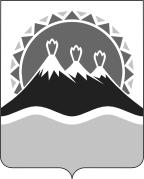 МИНИСТЕРСТВО СОЦИАЛЬНОГО РАЗВИТИЯ  И ТРУДАКАМЧАТСКОГО КРАЯПРИКАЗ №  724-п_ Об утверждении административного регламента предоставления Министерством социального развития и труда Камчатского края государственной услуги по назначению ежемесячной денежной компенсации расходов на уплату взноса на капитальный ремонт общего имущества в многоквартирном доме отдельным категориям граждан, проживающим в Камчатском крае  Приложение к приказуМинистерства социального развития и труда Камчатского края                                                                                    от   30.06.2016   №   724-п  НаименованиеАдрес, номер телефонаКГКУ "Камчатский центр по выплате государственных и социальных пособий"пр. Победы, д. 27, г. Петропавловск-Камчатский, Камчатский край, 683023, (8-415-2) 29-67-12Эл. адрес: centr@centr.kamchatka.ru сайтСайт: http://www.socuslugi.kamchatka.ruАлеутский филиал КГКУ "Камчатский центр по выплате государственных и социальных пособий"ул. Гагарина, д. 4, с. Никольское, Алеутский район, Камчатский край, 684500, (8-415-47) 2-21-88Эл. адрес: Nikolskoe@centr.kamchatka.ruБыстринский филиал КГКУ "Камчатский центр по выплате государственных и социальных пособий"ул. Советская, д. 3, с. Эссо, Быстринский район, Камчатский край, 684350, (8-415-42) 2-12-91Эл. адрес: Esso@centr.kamchatka.ruВилючинский филиал КГКУ "Камчатский центр по выплате государственных и социальных пособий"ул. Победы, д. 9, г. Вилючинск, Камчатский край, 684090, (8-415-35) 3-22-21, 3-22-14Эл. адрес: Viluchinsk@centr.kamchatka.ruЕлизовский филиал КГКУ "Камчатский центр по выплате государственных и социальных пособий"ул. Ленина, д. 13, г. Елизово, Камчатский край, 684000, (8-415-31) 7-36-49Эл. адрес: Elizovo@centr.kamchatka.ruКарагинский филиал КГКУ "Камчатский центр по выплате государственных и социальных пособий"ул. Советская, д. 23А, п. Оссора, Карагинский район, Камчатский край, 688700, (8-415-45) 4-10-72Эл. адрес: Ossora@centr.kamchatka.ruМильковский филиал КГКУ "Камчатский центр по выплате государственных и социальных пособий"ул. Победы, д. 13, с. Мильково, Камчатский край, 684300, (8-415-33) 2-27-80Эл. адрес: Milkovo@centr.kamchatka.ruОлюторский филиал КГКУ "Камчатский центр по выплате государственных и социальных пособий"ул. Молодежная, д. 12, с. Тиличики, Олюторский район, Камчатский край, 688800, (8-415-44) 5-27-99Эл. адрес: Tilichiki@centr.kamchatka.ruПаланский филиал КГКУ "Камчатский центр по выплате государственных и социальных пособий"ул. Поротова, д. 22, пгт Палана, Тигильский район, Камчатский край, 688000, (8-415-43) 3-10-65Эл. адрес: Palana@centr.kamchatka.ruПенжинский филиал КГКУ "Камчатский центр по выплате государственных и социальных пособий"ул. Пенжинская, д. 2, с. Каменское, Пенжинский район, Камчатский край, 688850, (8-415-46) 6-10-38Эл. адрес: Kamenskoe@centr.kamchatka.ruСоболевский филиал КГКУ "Камчатский центр по выплате государственных и социальных пособий"ул. Комсомольская, д. 15, с. Соболево, Соболевский район, Камчатский край, 684200, (8-415-36) 3-24-71Эл. адрес: Sobolevo@centr.kamchatka.ruТигильский филиал КГКУ "Камчатский центр по выплате государственных и социальных пособий"ул. Партизанская, д. 46, офис 1, с. Тигиль, Тигильский район, Камчатский край, 688600, (8-415-37) 2-12-80Эл. адрес: Tigil@centr.kamchatka.ruУсть-Большерецкий филиал КГКУ "Камчатский центр по выплате государственных и социальных пособий"ул. Бочкарева, д.2, c.Усть-Большерецк, Усть-Большерецкий район, Камчатский край, 684100, (8-415-32) 2-15-49Эл. адрес: UB@centr.kamchatka.ruУсть-Камчатский филиал КГКУ "Камчатский центр по выплате государственных и социальных пособий"ул. Бодрова, д. 5, п. Усть-Камчатск, Усть-Камчатский район, Камчатский край, 684414, (8-415-34) 2-53-75,2-57-83Эл. адрес: UK@centr.kamchatka.ruКГКУ "Камчатский центр по выплате государственных и социальных пособий" (по почте)пр. Победы, д. 27,                                                             г. Петропавловск-Камчатский, Камчатский край, 683023,                                                            (8-415-2) 29-67-12Эл. адрес: centr@centr.kamchatka.ru сайтСайт: http://www.socuslugi.kamchatka.ruАлеутский филиал КГКУ "Камчатский центр по выплате государственных и социальных пособий" (по почте)ул. Гагарина, д. 4,                                                            с. Никольское, Алеутский район, Камчатский край, 684500,                                                                  (8-415-47) 2-21-88Эл. адрес: Nikolskoe@centr.kamchatka.ruБыстринский филиал КГКУ "Камчатский центр по выплате государственных и социальных пособий" (по почте)ул. Советская, д. 3,                                                     с. Эссо, Быстринский район, Камчатский край, 684350,                                                                     (8-415-42) 2-12-91Эл. адрес: Esso@centr.kamchatka.ruВилючинский филиал КГКУ "Камчатский центр по выплате государственных и социальных пособий" (по почте)ул. Победы, д. 9,                                                             г. Вилючинск, Камчатский край, 684090,                     (8-415-35) 3-22-21, 3-22-14Эл. адрес: Viluchinsk@centr.kamchatka.ruЕлизовский филиал КГКУ "Камчатский центр по выплате государственных и социальных пособий" (лично и по почте)ул. Ленина, д. 13,                                                        г. Елизово, Камчатский край, 684000, (8-415-31) 7-36-49Эл. адрес: Elizovo@centr.kamchatka.ruКарагинский филиал КГКУ "Камчатский центр по выплате государственных и социальных пособий" (по почте)ул. Советская, д. 23А,                                                                      п. Оссора, Карагинский район, Камчатский край, 688700,                                                                  (8-415-45) 4-10-72Эл. адрес: Ossora@centr.kamchatka.ruМильковский филиал КГКУ "Камчатский центр по выплате государственных и социальных пособий" (лично и по почте)ул. Победы, д. 13,                                                          с. Мильково, Камчатский край, 684300,                          (8-415-33) 2-27-80Эл. адрес: Milkovo@centr.kamchatka.ruОлюторский филиал КГКУ "Камчатский центр по выплате государственных и социальных пособий" (лично и по почте)ул. Молодежная, д. 12,                                         с. Тиличики, Олюторский район, Камчатский край, 688800,                            (8-415-44) 5-27-99Эл. адрес: Tilichiki@centr.kamchatka.ru1.Дополнительный офис Петропавловского филиала КГКУ «МФЦ Камчатского края»Камчатский край, г. Петропавловск-Камчатский, ул. Пограничная, д. 172.Дополнительный офис Петропавловского филиала КГКУ «МФЦ Камчатского края»Камчатский край,                                     г. Петропавловск-Камчатский, Проспект Рыбаков, д.13       Пр. Рыбаков, д. 133.Дополнительный офис Петропавловского филиала КГКУ «МФЦ Камчатского края»Камчатский край,                                     г. Петропавловск-Камчатский,            ул. Океанская, д.944.Дополнительный офис Петропавловского филиала КГКУ «МФЦ Камчатского края»Камчатский край,                                     г. Петропавловск-Камчатский.              ул. Дальневосточная, д.85.Вилючинский филиал КГКУ «МФЦ Камчатского края»Камчатский край, г. Вилючинск, мкр. Центральный.  д.56.Дополнительный офис Елизовского филиала КГКУ «МФЦ Камчатского края»Камчатский край,  Елизовский район, п. Термальный,                              ул. Крашенинникова, д.27.Дополнительный офис Елизовского филиала КГКУ «МФЦ Камчатского края»Камчатский край, Елизовский район, п. Паратунка, ул. Нагорная, д.278.Дополнительный офис Елизовского филиала КГКУ «МФЦ Камчатского края»Камчатский край,  Елизовский район, п. Вулканный,                             ул. Центральная, д. 19.Дополнительный офис Елизовского филиала КГКУ «МФЦ Камчатского края»Камчатский край,  Елизовский район, п. Раздольный,ул. Советская, д.2А10.Дополнительный офис Елизовского филиала КГКУ «МФЦ Камчатского края»Камчатский край,  Елизовский район, п. Коряки,ул. Шоссейная, д.2/111.Дополнительный офис Елизовского филиала КГКУ «МФЦ Камчатского края»Камчатский край, Елизовский район, п.Сокоч л. Лесная, д.112.Дополнительный офис Елизовского филиала КГКУ «МФЦ Камчатского края»Камчатский край, Елизовский район, п. Пионерский ул. Николая Коляды, д.113.Дополнительный офис Елизовского филиала КГКУ «МФЦ Камчатского края»Камчатский край, Елизовский район, п. Лесной, ул. Чапаева, д. 514.Дополнительный офис Елизовского филиала КГКУ «МФЦ Камчатского края»Камчатский край, Елизовский район, п. Нагорный, ул. Совхозная, д.1815.Дополнительный офис Елизовского филиала КГКУ «МФЦ Камчатского края»Камчатский край, Елизовский район, п. Николаевка, ул. Центральная, д.2416.Быстринский филиал КГКУ «МФЦ Камчатского края» Камчатский край, Быстринский район, п.Эссо,  ул. Советская, д. 417.Усть-Камчатский филиал КГКУ «МФЦ Камчатского края» Камчатский край,  Усть-Камчатский район,п. Усть-Камчатск, ул. 60 лет        Октября, д. 2418.Дополнительный офис Усть-Камчатского  филиала КГКУ «МФЦ Камчатского края»  Камчатский край, Усть-Камчатский район, п. Ключи,   ул. Школьная, д.819.Дополнительный офис Усть-Камчатского  филиала КГКУ «МФЦ Камчатского края»Камчатский край, Усть-Камчатский район,                              п. Козыревск, ул. Ленинская, д.6-А20.Усть-Большерецкий филиал КГКУ «МФЦ Камчатского края» Камчатский край,  Усть-Большерецкий район, п. Усть-Большерецк,       ул. Бочкарева, д.1021.Дополнительный офис  Усть-Большерецкого филиала КГКУ «МФЦ Камчатского края»Камчатский край, Усть-Большерецкий район,                      п. Апача,    ул. Юбилейная, д.9, кв.1522.Дополнительный офис  Усть-Большерецкого филиала КГКУ «МФЦ Камчатского края»Камчатский край, Усть-Большерецкий район,                       п. Озерновский, ул. Рабочая, д.5, кв.2123.Дополнительный офис  Усть-Большерецкого филиала КГКУ «МФЦ Камчатского края»Камчатский край,  Усть-Большерецкий район,                     п. Октябрьский, ул. Комсомольская, д.47, кв.18                  24.Соболевское отделение КГКУ «МФЦ Камчатского края Камчатский край, Соболевский   район, п.Соболево, ул.Набережная, д.6Б25.Алеутское отделение КГКУ «МФЦ Камчатского краяКамчатский край, Алеутский район, п. Никольское, ул.50 лет Октября, д.2426.Филиал МФЦ Корякского округа КГКУ «МФЦ Камчатского края»Камчатский край, Тигильский район, п.Палана, ул.50 лет Камчатского комсомола,д.127.Дополнительный офис филиала МФЦ Корякского округа КГКУ «МФЦ Камчатского края»Камчатский край, Тигильский район, п.Тигиль, ул.Партизанская, д.4028.Дополнительный офис филиала МФЦ Корякского округа КГКУ «МФЦ Камчатского края»Камчатский край, Карагинский район, п.Оссора,  ул.Советская, д.7229.Дополнительный офис филиала МФЦ Корякского округа КГКУ «МФЦ Камчатского края»Камчатский край, Пенжинский район, с.Каменское, ул.Ленина,  д.18 кв.130.Дополнительный офис филиала МФЦ Корякского округа КГКУ «МФЦ Камчатского края»Камчатский край, Олюторский район, п.Тиличики, ул.Школьная, д.17Дополнительно для законных представителей (доверенных лиц, опекунов, попечителей):1. Копию документа, удостоверяющего личность законного представителя на ____ л.2. Копию документа, подтверждающего полномочия законного представителя, на ___л.